Head of Year	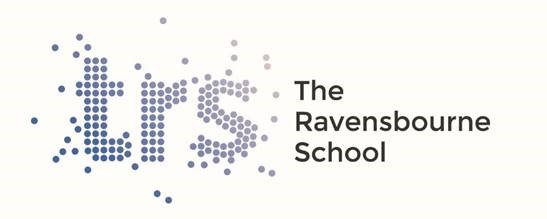 Foster excellent behaviour for learning in your year group,ensure all students have attendance <+ 95%,enhance your year group’s school journey with student leadership and enrichment opportunities which improve their life chances. Areas of responsibility: To lead and undertake any job at the reasonable request of the Head Teacher. Maintain a high profile within your year group; present at form time, break and lunch duties, evening events, sporting fixtures, assemblies. Write the Year Group development plan and SEF. be actively involved in raising the academic outcomes for the students in your year group.Lead on a motivational rewards scheme.Create a PSHCEE curriculum that promotes British Values, SMSC and responds to current issues that may affect the year group. Collaborate with external partners to enhance the PSHCEE and enrichment programme. Play an active role in transition across years and phases. Lead and manage the Deputy Year Leader, and a team of form tutors in line with school aims.Chair regular year group meetings, ensuring an agenda is published and minutes kept. Lead and manage the implementation of a staged referral system in line with the behaviour for learning policy to deal effectively with student behaviour in liaison with your line manager.  Proactively monitor and use behaviour logs to ensure the highest standards of student behaviour - promote the 5 Rs within your year group. Ensure students understand behaviour expectations and can self-evaluate progress. Ensure all students are dressed accordingly to the uniform policy and have fully equipped pencil cases. Manage the Deputy Year Leader in all attendance and punctuality matters; implement strategies to ensure attendance is 95% or better for the year group.  Encourage punctuality for registration by maintaining a high profile around school at this time.    Challenge any low expectations from staff, students or parents. Coordinate the collection of work for students who are excluded or long-term absent. Be involved in any band / set changes.Liaise effectively and promptly with any parent enquiries; arrange and attend parental meetings as appropriate.  Record actions taken on student file.Know all your students in the year group to become as a person to whom they can turn for guidance in addition to their tutor. Monitor and mentor students on the support systems.Maintain relevant safeguarding qualifications and always be vigilant, following safeguarding procedures. Ensure that students are aware of how to safeguard their own personal safety and that of others, including e-safety. Ensure Year noticeboards/areas have the basic requirements displayed:Attendance graph – updated weeklyYear timetableUniform requirementsPunctuality requirements  School aimsFire evacuation proceduresRegularly consult and have discussions with your line manager with regard to these responsibilities.